ELECCION DE AUTORIDADES DE LOS CONSEJOS DE ADMINISTRACIÓN Y VIGIANCIA DE COTEL R.L.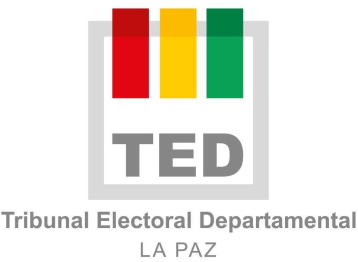 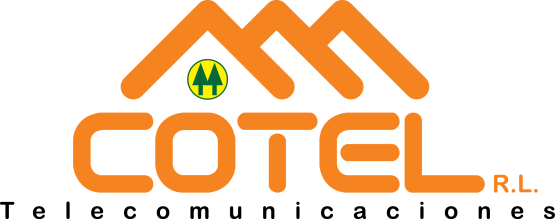 Domingo 9 de abrilUBICACIÓN DE RECINTOS ELECTORALESEl Tribunal Electoral Departamental de La Paz, de acuerdo a (Inc. g) del Parg. II del Art. 12 y Art. 17 (Determinación de recintos electorales) del Reglamento de Administración de Procesos Electorales para la Elección de Autoridades de las Cooperativas de Servicios Públicos aprobado por Resolución de Sala Plena TSE-RSP No. 515/2016, se establecieron los recintos electorales para las elecciones de COTEL R.L. mediante Resolución  TELP-JUR N. 008/2023.En este sentido, se hace conocer a los señores asociados de Cotel R.L. el detalle de los 17 Recintos Electorales, que estarán habilitados el día domingo 9 de Abril para la ELECCION DE 5 CONSEJEROS DE ADMINISTRACION Y 3 CONSEJEROS DE VIGILANCIA.           DIRECCIÓN DE COMUNICACIÓN Y RELACIONES PÚBLICAS NroDepartamentoProvinciaAsiento ElectoralRecinto ElectoralDireccion1La Paz         Murillo                                 El AltoCol. Heroes del PacificoCalle 5  Victoria de Villalba S/N entre Calle 25 B y Calle 26 a Media Cuadra de Cotel S.A.2La Paz         Murillo                                 El AltoEscuela BrasilAv. Cuzco S/N entre Pasaje Taibo Lado Plaza del Dinosaurio3La Paz         Murillo                                 El AltoCol. CalamaAv. Caluyo Pacajes  S/N entre Calles 5 y 64La Paz         Murillo                                 El AltoEsc. Juvenal MariacaCalle Arazabe N° 2815 entre Calle Hnos. Santa Cruz y Hnos. Esperanza5La Paz         Murillo                                 El AltoUnidad Educativa 12 de OctubreAv. Rodolfo Palenque S/N y Calle 96La Paz         Murillo                                 Nuestra Señora de La PazCol. Nacional AyacuchoCalle Yanacocha  N° 647 Esq. Indaburo7La Paz         Murillo                                 Nuestra Señora de La PazColegio Simon RodriguezProlongación Abel Antezana S/N - Plaza Arandia.8La Paz         Murillo                                 Nuestra Señora de La PazCol. CopacabanaCalle Pedro Villamil S/N, entre Calle Carlos Blanco.9La Paz         Murillo                                 Nuestra Señora de La PazCol. LorettoAv. Montenegro Nº 1001, entre Calles Los Alamos E I. Cordero.10La Paz         Murillo                                 Nuestra Señora de La PazCol. HerschellCalle 11 S/N entre Av. Hernando Siles y 14 de Septiembre.11La Paz         Murillo                                 Nuestra Señora de La PazEscuela Agustin AspiazuCalle Agustin Aspiazu N° 467 entre Av. 20 de Octubre y Calle Sanchez Lima.12La Paz         Murillo                                 Nuestra Señora de La PazUnidad Educativa Carlos MedinacelliCalle Jose Saravia Nº 1738, entre  Av.  Landaeta y Calle 2.13La Paz         Murillo                                 Nuestra Señora de La PazColegio Dora SchmidtAv. Bautista Saavedra entre Calle Misael Saracho y Calle Fermín Prudencio14La Paz         Murillo                                 Nuestra Señora de La PazEsc. Eduardo AvaroaAv. Buenos Aires - Esq. Max Paredes  S/N15La Paz         Murillo                                 Nuestra Señora de La PazEsc. Club De LeonesAv. entre Ríos N° 2183 entre Calles Mariano Colodro E Ingnacio Zeballos16La Paz         Murillo                                 Nuestra Señora de La PazEscuela Republica del BrasilAv. Montes S/N Frente a La Cerveceria Cbn17La Paz         Ingavi                                  ViachaColegio  BallivianViacha